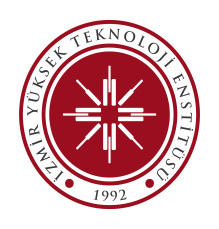 İZMİR INSTITUTE OF TECHNOLOGYFACULTY OF SCIENCESCHEDULE FOR COURSES IN SPRING SEMESTER 2019-2020       DEPARTMENT: MOLECULAR BIOLOGY AND GENETICS       PROGRAM: GRADUATEMondayTuesdayWednesdayThursdayFriday08:4509:30MBG 516 Eucaryotic Gene Regulation (3+0)3Prof. Dr. Bünyamin AKGÜL(K207)09:4510:30MBG 583 Animal Models in Medical Research (3+0)3Dr. Öğr Üyesi Çiğdem TOSUN(G210)MBG 537 Genome Organization and Structure (3+0)3Prof. Dr. Anne FRARY(K202)MBG 515 Advanced Immunology (3+0)3Doç. Dr. Ayten NALBANT ALDANMAZ(G210)MBG 568 Current Topics in Plant Molecular Genetics (3+0)3Prof. Dr. Sami DOĞANLAR(K202)MBG 509 Nanotechnology and Cancer (3+0)3Prof. Dr. Devrim PESEN OKVUR(G210)MBG 516 Eucaryotic Gene Regulation (3+0)3Prof. Dr. Bünyamin AKGÜL(K207)10:4511:30MBG 583 Animal Models in Medical Research (3+0)3Dr. Öğr Üyesi Çiğdem TOSUN(G210)MBG 537 Genome Organization and Structure (3+0)3Prof. Dr. Anne FRARY(K202)MBG 515 Advanced Immunology (3+0)3Doç. Dr. Ayten NALBANT ALDANMAZ(G210)MBG 568 Current Topics in Plant Molecular Genetics (3+0)3Prof. Dr. Sami DOĞANLAR(K202)MBG 509 Nanotechnology and Cancer (3+0)3Prof. Dr. Devrim PESEN OKVUR(G210)MBG 516 Eucaryotic Gene Regulation (3+0)3Prof. Dr. Bünyamin AKGÜL(K207)11:4512:30MBG 583 Animal Models in Medical Research (3+0)3Dr. Öğr Üyesi Çiğdem TOSUN(G210)MBG 537 Genome Organization and Structure (3+0)3Prof. Dr. Anne FRARY(K202)MBG 515 Advanced Immunology (3+0)3Doç. Dr. Ayten NALBANT ALDANMAZ(G210)MBG 568 Current Topics in Plant Molecular Genetics (3+0)3Prof. Dr. Sami DOĞANLAR(K202)MBG 509 Nanotechnology and Cancer (3+0)3Prof. Dr. Devrim PESEN OKVUR(G210)13:3014:15MBG 505 Cell Physiology (3+0)3Doç. Dr. Gülistan MEŞE ÖZÇİVİCİ(G210)MBG 522 Ethics in Scientific Research and Publication (2+0)NCProf. Dr. Bünyamin AKGÜL(G104)MBG 556 Molecular Genetics of Plant Development (3+0)3Prof. Dr. H. Çağlar KARAKAYA(K207)MBG 503 Microbial Physiology (3+0)3Doç. Dr. Ferda SOYER DÖNMEZ(K207)MBG 555 Cell Cycle and Apoptosis (3+0)3Doç. Dr. Ayten NALBANT ALDANMAZ(G210)MBG 525 Proteins and Enzymes (3+0)3 Doç. Dr. İlhan DOĞAN(K207)MBG 513 Seminar in Molecular Biology (2+0)NCProf. Dr. Bünyamin AKGÜL(G109)14:3015:15MBG 505 Cell Physiology (3+0)3Doç. Dr. Gülistan MEŞE ÖZÇİVİCİ(G210)MBG 522 Ethics in Scientific Research and Publication (2+0)NCProf. Dr. Bünyamin AKGÜL(G104) MBG 556 Molecular Genetics of Plant Development (3+0)3Prof. Dr. H. Çağlar KARAKAYA(K207)MBG 503 Microbial Physiology (3+0)3Doç. Dr. Ferda SOYER DÖNMEZ(K207)MBG 555 Cell Cycle and Apoptosis (3+0)3Doç. Dr. Ayten NALBANT ALDANMAZ(G210)MBG 525 Proteins and Enzymes (3+0)3 Doç. Dr. İlhan DOĞAN(K207)MBG 513 Seminar in Molecular Biology (0+2)NCProf. Dr. Bünyamin AKGÜL(G109)15:3016:15MBG 505 Cell Physiology (3+0)3Doç. Dr. Gülistan MEŞE ÖZÇİVİCİ(G210)MBG 556 Molecular Genetics of Plant Development (3+0)3Prof. Dr. H. Çağlar KARAKAYA(K207)MBG 503 Microbial Physiology (3+0)3Doç. Dr. Ferda SOYER DÖNMEZ(K207)MBG 555 Cell Cycle and Apoptosis (3+0)3Doç. Dr. Ayten NALBANT ALDANMAZ(G210)MBG 525 Proteins and Enzymes (3+0)3 Doç. Dr. İlhan DOĞAN(K207)MBG 613 Seminar in Molecular Biology and Genetics (0+2)NCProf. Dr. Bünyamin AKGÜL(G109)16:3017:15MBG 613 Seminar in Molecular Biology and Genetics (0+2)NCProf. Dr. Bünyamin AKGÜL(G109)